МОБУ «Ащебутакская средняя общеобразовательная школа»МО Домбаровский районРегиональный этап Всероссийского конкурса экологических проектов «Волонтеры могут все» Номинация «Мир своими руками» (проект по созданию и проведению выставок рисунков, фотографий на темы природолюбия, охраны окружающей среды)«Берегите эту землю»Индивидуальное участие:Жумабекова Дарина Абаевна,7 класс                      Домбаровский район, село Ащебутак. 2022 годПаспорт проектаполное название проекта«Волонтеры могут все» номинация «Мир своими руками» (проект по созданию и проведению выставок рисунков, фотографий на темы природолюбия, охраны окружающей среды)«Берегите эту землю»автор  проекта  (ФИО,  дата  рождения, полный почтовый адрес, моб. тел., электронная почта, ссылка  на страницу социальной сети «BK»)Жумабекова Дарина Абаевна, 24.06. 2008 г.р., Оренбургская область, Домбаровский район, село Ащебутак, пер. Кооперативный 1.;89068388821;lifedarina11@gmail.com;https://vk.com/da.rina20цель проектаВоспитание экологической культуры обучающихся.задачи проекта1. Развитие познавательных умений обучающихся;2. Формирование активной жизненной позиции обучающихся; 3.Создание экологически благоприятной среды на территории села посредством организации практической природоохранной деятельности.целевая аудитория проектаОбучающиеся, педагоги, родители, жители села.сроки  и  период  реализации  проекта  Декабрь 2021  – январь 2022 гг.география проектаОренбургская область, Домбаровский район, село Ащебутак.краткое описание механизма реализации проектаЗагрязнения окружающей среды – это глобальная проблема. Как следствие игнорирования этой проблемы, в стране наблюдается рост, самых разнообразных заболеваний. Экология – это именно та сфера, которая затрагивает интересы каждого гражданина многомиллионного государства.   В России в 2018 году был запущен национальный проект "Экология".  Целью которого является кардинальное улучшение экологической обстановки и положительное влияние на оздоровление россиян.   В целях развития экологического волонтерского и экологического просветительского движения в Оренбургской области, поддержки инициатив детей и молодежи, направленных на создание и реализацию социально значимых экологических проектов, воспитания активной гражданской позиции молодого поколения нам было предложено участвовать в конкурсе «Волонтеры могут все».  Ребята нашей школы с удовольствием откликнулись на предложение и решили внести свой вклад в работу по данному направлению. Нами организована выставка рисунков и фотографий на тему: «Мир своими руками».   Организация выставки для ребят – это игра, сбор интересной информации, воплощение ее в образы, возможность проявить творческие способности. достигнутые  результаты  проекта  Выставка рисунков и фотографий.привлеченные партнеры проектаАдминистрация школы, ДОО «Солнышко», РДШ.мультипликативность (тиражируемость) проектаДостижения будут приведены в систему для активного использования в воспитательно-образовательном процессе и в повседневной жизни обучающихся в школе и дома. приложения (активные ссылки на социальные сети о реализации проекта)https://ok.ru/group/56884576518294/topic/154175172286614https://vk.com/wall-188159592_129https://www.instagram.com/ashchebutakskaiasosh1928/p/CY5y4N0o18-/?utm_medium=copy_linkhttps://vk.com/wall607665935_45приложения (фотографии  событий  проекта  (не  более  пяти)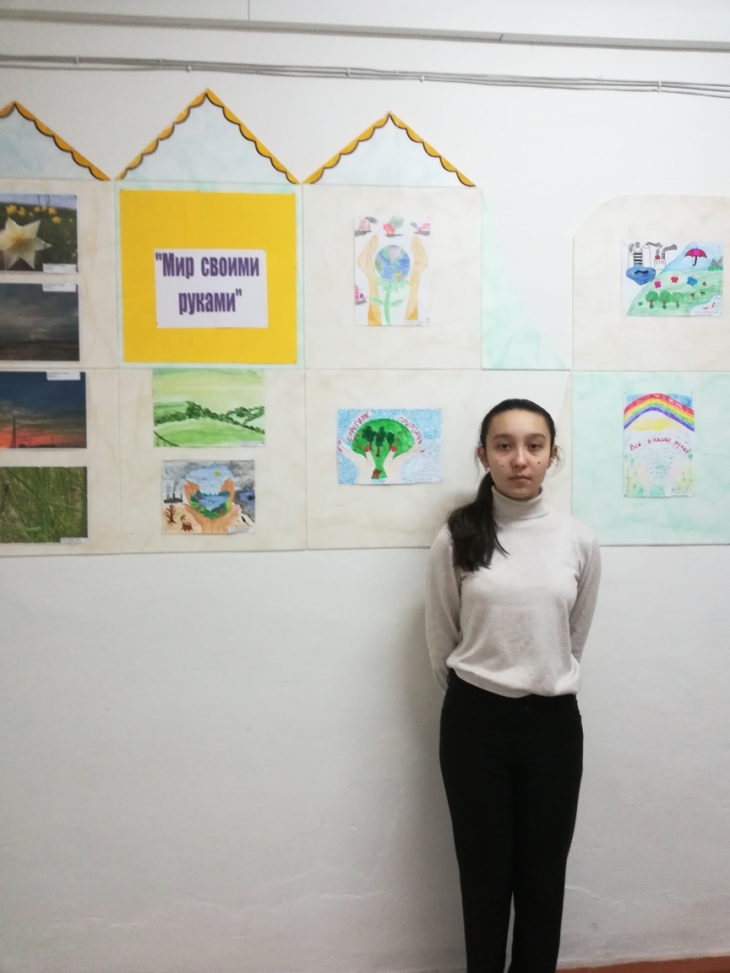 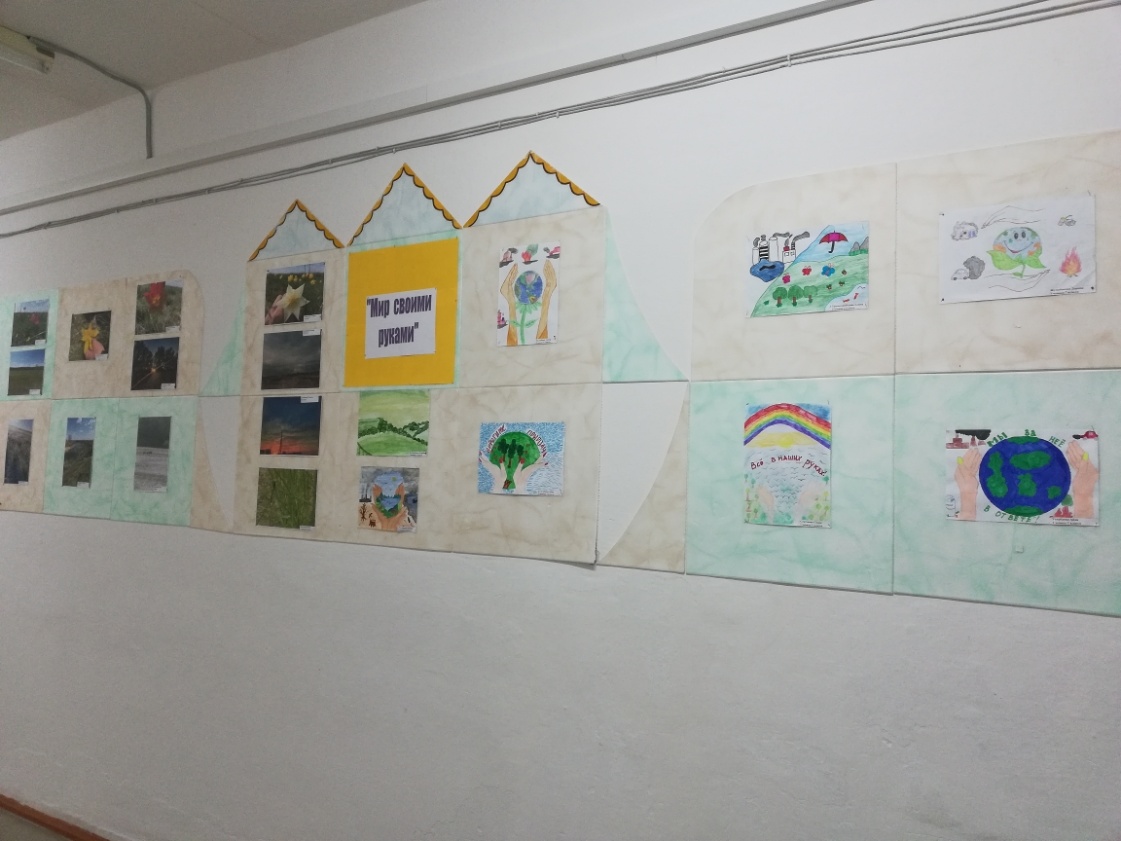 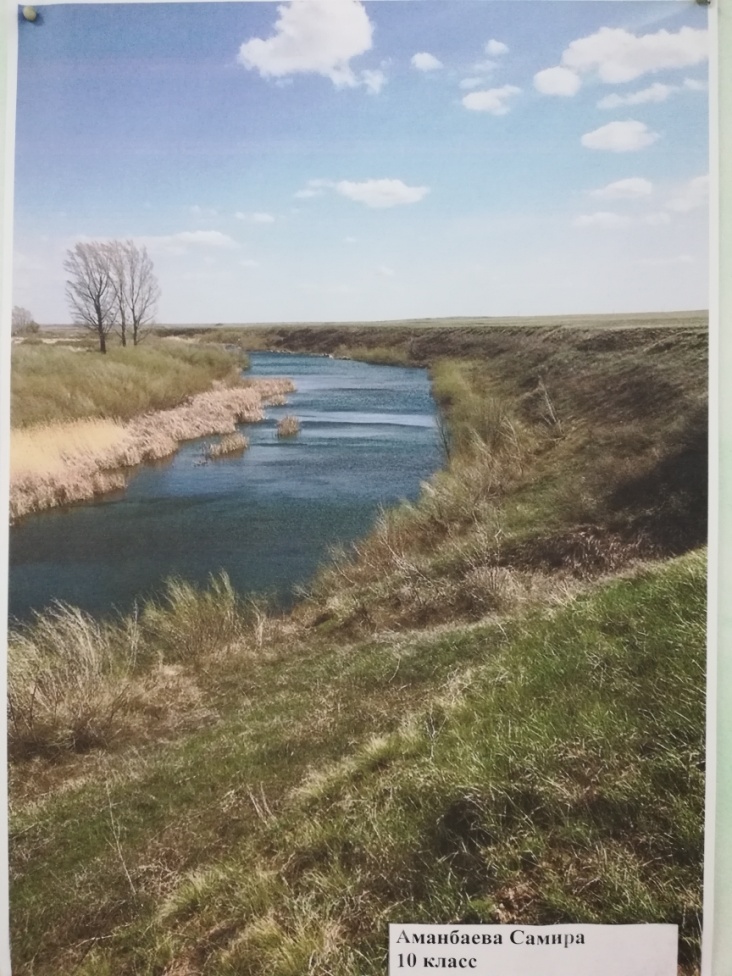 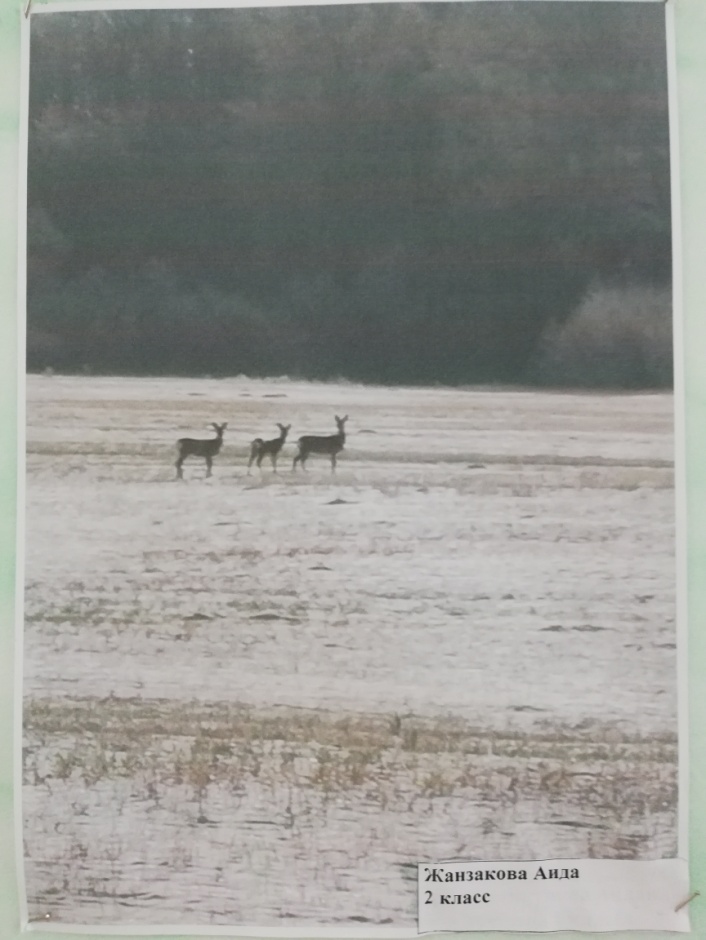 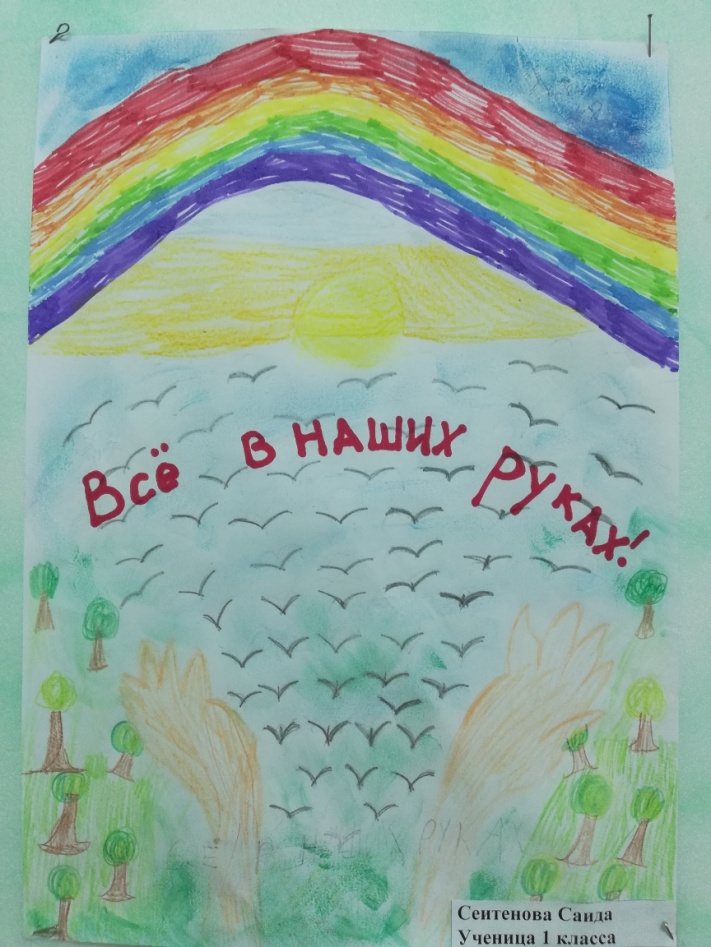 